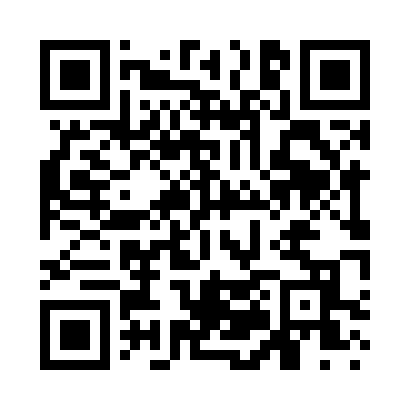 Prayer times for West Brook, Georgia, USAMon 1 Jul 2024 - Wed 31 Jul 2024High Latitude Method: Angle Based RulePrayer Calculation Method: Islamic Society of North AmericaAsar Calculation Method: ShafiPrayer times provided by https://www.salahtimes.comDateDayFajrSunriseDhuhrAsrMaghribIsha1Mon5:056:291:425:288:5410:192Tue5:056:301:425:288:5410:193Wed5:066:301:425:298:5410:194Thu5:066:311:425:298:5410:185Fri5:076:311:435:298:5410:186Sat5:086:321:435:298:5410:187Sun5:086:321:435:298:5310:178Mon5:096:331:435:298:5310:179Tue5:106:331:435:298:5310:1610Wed5:106:341:435:308:5310:1611Thu5:116:341:435:308:5210:1512Fri5:126:351:445:308:5210:1513Sat5:136:361:445:308:5210:1414Sun5:146:361:445:308:5110:1415Mon5:146:371:445:308:5110:1316Tue5:156:381:445:308:5010:1217Wed5:166:381:445:308:5010:1118Thu5:176:391:445:308:4910:1119Fri5:186:401:445:308:4910:1020Sat5:196:401:445:308:4810:0921Sun5:206:411:445:308:4710:0822Mon5:216:421:445:308:4710:0723Tue5:226:421:445:308:4610:0624Wed5:236:431:445:308:4510:0625Thu5:246:441:445:308:4510:0526Fri5:256:441:445:308:4410:0427Sat5:266:451:445:308:4310:0328Sun5:276:461:445:308:4210:0229Mon5:276:471:445:298:4210:0130Tue5:286:471:445:298:419:5931Wed5:296:481:445:298:409:58